Requests for the Holy Quran and other Islamic Resources2013 – Vol. 10From the Archive of Dr Umar Elahi AzamManchester, UKAugust 2013Re: Fwd: The Power of Durood Sharif Booklet is Attached!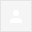 ASALAMUALAIKUM MY MUSLIM BROTHERS, THANK YOU VERY MUCH FOR SENDING ME THIS DUA ATTACHMENT.....MAY ALLAH REWARD YOU FOR EVERYTHING AND INSHA ALLAH, THE MESSAGE OF ALLAH WILL SPREAD AND CROSS ALL BORDERS IN THE WORLD.......
           AMEEEN.....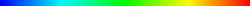 Re: WHICH OF THESE ISLAMIC RESOURCES WOULD YOU LIKE TO RECEIVE FREE?ISLAMIC CALENDAR 1434 A.H.(no subject)ASSALAMU ALAIKUM,

please send following literature 

AZAFA-E-RIZQ DUA [For increase in income]

THE MUSLIM MARRIAGE GUIDE

POWER OF DUROOD [BRAND-NEW EDITION, 2013]

ISLAMIC CALENDAR 1434 A.H.

FAMILY TREE OF THE PROPHET MUHAMMADصلى الله عليه وسلم

E-BOOK ON THE PROPHET MUHAMMAD S.A.W.

E-BOOK OF DUAS
basheer Please send me all the titles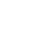 Power of durood sharif *** This message has been sent using QMobile A8 ***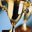 Salam, Asma, thanks for ur request, u will receive islamic e-resources in 6 hours time approx, I'm teaching and travelling till then.  Dr Umar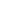 Plus I'm waiting for other Requests to come in so that I can send the Resources to everyone at the same timeRE:Assalamoualaikum,
I would like to receive the following resources:

E-BOOK ON MUHAMMAD P.B.U.H.

THE MUSLIM MARRIAGE GUIDE Thank youPractical guid to Hajj and Umrah [I]Classification: For internal use onlyAsslam-O-Alaikum,Can you please email me the practical guide to Hajj and Umrah .pdf?Thanks & Regards,Nab Khan"This is the real secret of life-- to be completely engaged with what you are doing in the here and now. And instead of calling it work, realize it is play."— Alan Wilson Watts
---
This communication may contain confidential and/or privileged information. If you are not the intended recipient (or have received this communication in error) please notify the sender immediately and destroy this communication. Any unauthorized copying, disclosure or distribution of the material in this communication is strictly forbidden.

Deutsche Bank does not render legal or tax advice, and the information contained in this communication should not be regarded as such.All LinksRegards

Muhammad Sohail Sadiq Qureshi 
Team Leader/ Audit Officer 
______________________________ 
Internal Audit & BRR (North Region) 
33-Buland Markaz 
Blue Area Islamabad. 
PABX: 92-51-2273394 - 97, Ext.302 
Fax: 92-51-2206512 


DISCLAIMER:
"The information contained in this message is confidential and may be protected by legal privilege. It is intended only for 
the person(s) named as addressee. The dissemination, distribution,copying or disclosure of this message, or its contents is 
strictly prohibited unless authorized by Meezan Bank Limited. If you have received this message in error, please return it 
to the sender at the above address".Need Islamic Books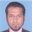 Assalam o Alaikum
I want some Islamic books in English language.
Please send me on this address

Muhammad Kamran Khalid
ImamabadmNultan Road Mailsi,Vehari
Punjab,PakistanSALAM, BRS.  SEE FORWARDED MAIL.  PLEASE SEND THE HOLY QURAN AND ISLAMIC BOOKS TO BR MUHAMMAD KAMRAN KHALID.  JAZAKALLAH.from: Free Islam Books <info@freeislambooks.com>to:cc: softcopyofquran@googlemail.com,
 mohamedshrok2005@yahoo.com,
 Donna.Casale@uscg.mil,
 islamicwork@googlemail.com,
 islamichispanic@yahoo.com,
 softcopyofquran@gmail.com,
 citi@bellatlantic.net,
 asif@hadices.com,
 fidvi@hotmail.com
date: Mon, Apr 29, 2013 at 2:15 PMsubject: Booksmailed-by: freeislambooks.com: Important mainly because it was sent directly to you.My dear precious brother,   Hakikat Kitabevi from Istanbul Turkey is sending the books of valuable Islam scholars as presents to serve to our supreme religion Islam.  The boks are in those languages: 1- Turkish  2- Arabic  3- Persian 4- English  5- French  6- German      7- Russian8- Albanish9- Bosnian10- Turkmen 11- Uzbek 12- Spanish 13-Urdu  We are posting whoever transmits us the address and the language which he wants the books in.  Respectfully submitted.  You can send postal addresses to the e-mail below for yourself and for the ones who want to read.  Thank you and best wishes.We to be able to post  books as presents please write to us in e-mail the name and explicit post addresses of you and your friends who you want the books to be sended.www.freeislambooks.comBooks request(no subject)please send me the power of durood sharif.      thankyousend all this thingsIslamic resourcePlease email me islamic resources if you haveSent from Samsung Mobile(no subject)Dear Sirs

Grateful if you could kindly forward me :

AZAFA-E-RIZQ DUA [For increase in income]

THE MUSLIM MARRIAGE GUIDE

Thanks & Regards


A G Teeluckdharry
CWA St Paul
Phoenix
-------------------------------------------------------------
DISCLAIMER: The contents of this e-mail are confidential and may be legally privileged. Any views expressed in this e-mail do not necessarily reflect those of Central Water Authority. If you are not the intended recipient, please telephone or e-mail the sender and delete this message and any attachment immediately. Please do not copy or forward this message or attachment.  Central Water Authority does not accept legal responsibility for the contents of this message as it has been transmitted over a public network. If you suspect the message may have been intercepted or amended, please call the sender. Central Water Authority believes that this e-mail and any attachments are free of viruses. However, it is the responsibility of the recipient to ensure it is virus free. Central Water Authority will not accept any responsibility for any loss or damage that may arise from the use of this e-mail or its contents. Thank you.RE: WHICH OF THESE ISLAMIC RESOURCES WOULD YOU LIKE TO RECEIVE FREE?Please send the below stated to my e-mailHOLY QURAN TRANSLITERATION PDF FILEHOLY QURAN ENGLISH TRANSLATION PDF FILE [PICKTHAL]VISITING THE GRAVE OF THE PROPHET MUHAMMAD صلى الله عليه وسلمPOWER OF DUROOD [BRAND-NEW EDITION, 2013]FAMILY TREE OF THE PROPHET MUHAMMADصلى الله عليه وسلمE-BOOK ON THE PROPHET MUHAMMAD  S.A.W.E-BOOK OF DUASSAHIH BUKHARI PDF FILESAHIH MUSLIM PDF FILEFROM DR U AZAM: APOLOGIES IF YOU HAVE RECEIVED THIS PARTICULAR MAIL IN THE LAST FEW WEEKS BUT, WITH SO MANY CORRESPONDENTS WHO HAVE RECEIVED ISLAMIC RESOURCES FROM ME IN THE PAST, IT IS IMPOSSIBLE FOR ME TO REMEMBER WHO HAS BEEN CONTACTED WITH REGARD TO THESE LATEST MATERIALS.FW:AZAFA-E-RIZQ DUA [For increase in income]THE MUSLIM MARRIAGE GUIDEDReqest: Please send me= Family Tree of Prophet Muhammad SAW. Roshanali Lakhanifrom: azad golamgouse <azad.golamgouse@scc.mu>to: islamicwork@gmail.com (Yes, this is you.) Learn more
date: Wed, Apr 24, 2013 at 11:15 AMsubject: : Important mainly because it was sent directly to you.(no subject)FAMILY TREE OF THE PROPHET MUHAMMAD P.B.U.H.E-BOOK ON MUHAMMAD P.B.U.H.ISLAMIC CALENDAR 1434 A.H.Please, send me the above.Thanks & regards.Azad GolamgouseSite ManagerSuper Construction Co. Ltd  | Building & Civil Engineering Contractor & Plant Hire|Industrial Zone La Tour Koenig Pte aux Sables, Mauritius: (230) 234 6698 |: (230) 234 0528 |: azad.golamgouse@scc.mu |BRN: C07008568  Please consider the environment before printing this e-mailDisclaimer: This e-mail including any attachment is confidential and may be legally privileged.  If you have received it in error please advise the sender immediately by return e-mail and then delete it from your record.  The unauthorised use, distribution, copying or alteration of this e-mail including any attachment is strictly forbidden. (no subject)AssalamoualaikumPLease send me all the books!AZAFA-E-RIZQ DUA [For increase in income]THE MUSLIM MARRIAGE GUIDEPOWER OF DUROOD [BRAND-NEW EDITION, 2013]ISLAMIC CALENDAR 1434 A.H.FAMILY TREE OF THE PROPHET MUHAMMAD P.B.U.H.E-BOOK ON MUHAMMAD P.B.U.H.Kind regards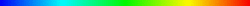 from: Stone-T -- <stonet_22@yahoo.com>to: islamicwork@googlemail.com
date: Thu, May 30, 2013 at 12:15 AMsubject: Re: Fwd: The Power of Durood Sharif Booklet is Attached!mailed-by: yahoo.comsigned-by: yahoo.comMay 30from: Sulaiman Saroosh <sulaiman.saroosh@yahoo.com>reply-to: Sulaiman Saroosh <sulaiman.saroosh@yahoo.com>
to: UMAR AZAM <dr.u.azam@gmail.com>,
 "islamicwork@gmail.com" <islamicwork@gmail.com>
date: Wed, May 29, 2013 at 4:56 PMsubject: Re: WHICH OF THESE ISLAMIC RESOURCES WOULD YOU LIKE TO RECEIVE FREE?mailed-by: yahoo.comsigned-by: yahoo.comMay 29from: basheer ahmed qureshi <qureshibq@rediffmail.com>to: islamicwork@gmail.com (Yes, this is you.) Learn more
date: Mon, May 13, 2013 at 6:19 AMsubject:mailed-by: rediffmail.com: Important mainly because it was sent directly to you.May 13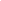 from: Madarsa Anwaaroel Uloom <madarsa.nl@gmail.com>to: islamicwork@gmail.com (Yes, this is you.) Learn more
date: Sun, May 12, 2013 at 4:49 PMsubject: Please send me all the titlesmailed-by: gmail.comsigned-by: gmail.comMay 12from: Asma Tufail <asma_tufail@hotmail.com>to: islamicwork@gmail.com (Yes, this is you.) Learn more
date: Sat, May 11, 2013 at 3:36 PMsubject: Power of drod sharifmailed-by: hotmail.comMay 11May 11May 11from: husna husna <h_m127@hotmail.com>to: "islamicwork@gmail.com" <islamicwork@gmail.com>
date: Fri, May 10, 2013 at 6:34 AMsubject: RE:mailed-by: hotmail.comMay 10from: Nabeel Khan <nabeel.khan@db.com>to: "islamicwork@gmail.com" <islamicwork@gmail.com>
date: Thu, May 9, 2013 at 4:20 PMsubject: Practical guid to Hajj and Umrah [I]mailed-by: db.comMay 9from: Muhammad Sohail Sadiq Qureshi <Sohail.Sadiq@meezanbank.com>to: islamicwork@gmail.com (Yes, this is you.) Learn more
date: Mon, May 6, 2013 at 5:19 AMsubject: All Linksmailed-by: meezanbank.comMay 6from: Muhammad Kamran Khalid <kamrankhalid107@gmail.com>to: burhankilic23@hotmail.com,
 islamicwork@googlemail.com
date: Sat, May 4, 2013 at 10:53 AMsubject: Need Islamic Booksmailed-by: gmail.comsigned-by: gmail.comMay 4from: Umar Azam <islamicwork@googlemail.com>to: "mohamedshrok2005@yahoo.com" <mohamedshrok2005@yahoo.com>,
 Burhan Kılıç <burhankilic23@hotmail.com>,
 kamrankhalid107@gmail.com
date: Sat, May 4, 2013 at 10:28 PMsubject: Fwd: Need Islamic Booksmailed-by: googlemail.comMay 4Apr 29WA LAIKUM SALAM, BLESSED BROTHER BURHAN KILICMANY THANKS FOR YOUR KIND OFFER.  I APPLIED FOR THE BOOKS IN DECEMBER LAST YEAR AND ALSO SENT YOU MANY ADDRESSES OF PEOPLE  HERE IN THE UK BUT NONE OF HAS RECEIVED THE BOOKS EVEN AFTER 20 WEEKS!HAVE YOU POSTED THEM OUT, BR BY SEA MAIL OR SURFACE MAIL?  IF SO, WHEN IS DELIVERY DUE?MAY ALLAH BLESS YOU AND GIVE YOU ALL THE BEST IN BOTH THE WORLDS, BR BURHAN.  AMEEN.DR UMARfrom: Burhan Kılıç <burhankilic23@hotmail.com>to: Umar Azam <islamicwork@googlemail.com>
date: Fri, May 3, 2013 at 8:49 AMsubject: mailed-by: hotmail.com: Important mainly because it was sent directly to you. (no subject)Honarable Mr. Umar, we have been so sorry when we have learned that the books have not received to the addresses which you informed us. We are certainly sending books at latest in 1 month to the addresses which you send. After the packet goes out from us we do not have anything to do. We do not know the reason of not receiving for such long times. We salute and wait for your prays.  ********from:Enlightened Views <enlightenedviews@yahoo.ca>to: islamicwork@gmail.com (Yes, this is you.) Learn more
date: Fri, May 3, 2013 at 5:06 AMsubject: Books requestsigned-by: yahoo.caMay 3from: faiz madatali <uchuru2001@yahoo.ca>reply-to: faiz madatali <uchuru2001@yahoo.ca>
to: "islamicwork@gmail.com" <islamicwork@gmail.com>
date: Wed, May 1, 2013 at 2:07 PMsubject:signed-by: yahoo.caMay 1from: abdulmunafmunnan munnan <munafmunnan@yahoo.co.in>to: islamicwork@gmail.com (Yes, this is you.) Learn more
date: Tue, Apr 30, 2013 at 10:02 AMsubject: send all this thingssigned-by: yahoo.co.inApr 30send all this things 

Abdul Munaf from: Dr. Muhammad Saad Zaheer <blessings4all@gmail.com>reply-to: "Dr. Muhammad Saad Zaheer" <blessings4all@gmail.com>
to: islamicwork@gmail.com (Yes, this is you.) Learn more
date: Tue, Apr 30, 2013 at 8:40 AMsubject: Islamic resourcemailed-by: gmail.comsigned-by: gmail.comApr 30from: TEELUCKDHARRY ABDEL GANEE (EO) <teeluckdharry_a@cwa.intnet.mu>to: islamicwork@gmail.com (Yes, this is you.) Learn more
date: Mon, Apr 29, 2013 at 8:51 AMsubject:mailed-by: cwa.intnet.mApr 29from: Mohammed Khader Khan <kkhader@pbad.sbg.com.sa>to: UMAR AZAM <dr.u.azam@gmail.com>
cc: "islamicwork@gmail.com" <islamicwork@gmail.com>
date: Mon, Apr 29, 2013 at 7:45 AMsubject: RE: WHICH OF THESE ISLAMIC RESOURCES WOULD YOU LIKE TO RECEIVE FREE?mailed-by: pbad.sbg.com.sa: Important mainly because it was sent directly to you.Apr 29from: Fatimah Hosany <hosanyf@hotmail.com>to: "islamicwork@gmail.com" <islamicwork@gmail.com>
date: Thu, Apr 25, 2013 at 11:10 AMsubject: FW:mailed-by: hotmail.comApr 25from: Roshanali Lakhani <seva.niswarth@gmail.com>to: islamicwork@gmail.com (Yes, this is you.) Learn more
date: Wed, Apr 24, 2013 at 8:48 PMsubject: Reqest: Please send me= Family Tree of Prophet Muhammad SAW. Roshanali Lakhanimailed-by: gmail.comsigned-by: gmail.comApr 24Apr 24from: aslam goodasahib <aslamgoodasahib@yahoo.com>reply-to: aslam goodasahib <aslamgoodasahib@yahoo.com>
to: "islamicwork@gmail.com" <islamicwork@gmail.com>
date: Wed, Apr 24, 2013 at 9:25 AMsubject:mailed-by: yahoo.comsigned-by: yahoo.comApr 24